Il est interdit aux candidats de signer leur composition ou d'y mettre un signe quelconque pouvant indiquer sa provenance.Baccalauréat ProfessionnelMaintenance des Systèmes de ProductionConnectésÉpreuve E2	PREPARATION D’UNE INTERVENTIONSous-épreuve E2. b	Préparation d’une intervention de maintenanceMatériel autorisé :L’usage de la calculatrice avec mode examen actif est autoriséL’usage de calculatrice sans mémoire, « type collège » est autorisé Il est décidé de procéder au changement des roulements du moteur électrique du motoréducteur du convoyeur du système MODULOPROD. A cet effet, vous devez préparer votre intervention sachant que le sytème est à l’arrêtQ1.1 – Compléter l’ordre d’intervention ci-dessousQ2.1 – Identifier les risques potentiels liés à votre intervention (cocher les risques identifiés)Q2.2 – En fonction des risques identifiés, proposer des mesures de préventionQ2.3 – Donner les composants et leurs repères qui permettent de mettre hors énergie le système.En pneumatique :  ……………………………………………..	En électrique :  ……………………………………………..	Q3.1 – Cocher le matériel nécessaire pour effectuer votre consignation et V.A.T. Indiquers’il s’agit d’un EPI, EPC, EIS.Q3.2 – Cette intervention étant réalisée par vous-même, donner votre titre d’habilitation sachant que vous devez consigner.Q3.3 – Compléter le tableau ci-dessous décrivant l’ensemble des étapes de la consignation électrique du système MODULOPRODLors de votre intervention, vous allez réaliser le changement des roulements à billes du moteur électrique du moto-réducteur du convoyeurQ4.1 – Cocher le niveau de maintenance de cette intervention.1er niveau (réglage simple)2ème niveau (dépannages par échange standard et opérations mineures)3ème niveau (identification et diagnostic des pannes, réparations par échanges de composants)4ème niveau (travaux importants de maintenance)5ème niveau (rénovation, reconstruction ou réparations importantes)Q4.2 – Lors de l'intervention de maintenance, vous allez utiliser des produits (graisse, huile) et du matériel (chiffon, contenant).Le recyclage et l’élimination des déchets industriels s’inscrit dans une démarche écoresponsable.Indiquer le type de déchets que vous allez devoir trier et éliminer :Déchets inertesDéchets non dangereux non inertesDéchets dangereuxDéchets spécifiquesDANS CE CADREAcadémie :	Session :Académie :	Session :DANS CE CADREExamen :	Série :Examen :	Série :DANS CE CADRESpécialité/option :	Repère de l’épreuve :Spécialité/option :	Repère de l’épreuve :DANS CE CADREÉpreuve/sous épreuve :Épreuve/sous épreuve :DANS CE CADRENOM :NOM :DANS CE CADRE(en majuscule, suivi s’il y a lieu, du nom d’épouse)Prénoms :N° du candidat ………………..(le numéro est celui qui figure sur la convocation ou liste d’appel)DANS CE CADRENé(e) le :N° du candidat ………………..(le numéro est celui qui figure sur la convocation ou liste d’appel)DANS CE CADREN° du candidat ………………..(le numéro est celui qui figure sur la convocation ou liste d’appel)NE RIEN ÉCRIREAppréciation du correcteurNote :Appréciation du correcteurNote :Q1Demande d’interventionDossier TechniqueTemps conseillé : 5 minutesORDRE DE TRAVAILORDRE DE TRAVAILORDRE DE TRAVAILORDRE DE TRAVAILORDRE DE TRAVAILORDRE DE TRAVAILORDRE DE TRAVAILORDRE DE TRAVAILORDRE DE TRAVAILORDRE DE TRAVAILDate et heure de la demandeDate et heure de la demandeDate et heure de la demandeDate et heure de la demandeDate et heure de la demande  ……………………………………………..	  ……………………………………………..	  ……………………………………………..	  ……………………………………………..	  ……………………………………………..	Parc  …………	  …………	Niveau de maintenanceNiveau de maintenanceNiveau de maintenance3Système  …….................................………   …….................................……… MarqueMarqueMarque  …………	  …………	  …………	  …………	Numéro du BT :Numéro du BT :521-2024Motif de la demande :Le moteur électrique du motoréducteur du convoyeur du système MODULOPROD fait un bruit anormal, on vous demande afin d‛effectuer le changement des roulements du moteur électrique :d‛étudier cette interventionde préparer le système afin de réaliser cette intervention en toute sécuritéd‛effectuer une remise en service du système.Motif de la demande :Le moteur électrique du motoréducteur du convoyeur du système MODULOPROD fait un bruit anormal, on vous demande afin d‛effectuer le changement des roulements du moteur électrique :d‛étudier cette interventionde préparer le système afin de réaliser cette intervention en toute sécuritéd‛effectuer une remise en service du système.Motif de la demande :Le moteur électrique du motoréducteur du convoyeur du système MODULOPROD fait un bruit anormal, on vous demande afin d‛effectuer le changement des roulements du moteur électrique :d‛étudier cette interventionde préparer le système afin de réaliser cette intervention en toute sécuritéd‛effectuer une remise en service du système.Motif de la demande :Le moteur électrique du motoréducteur du convoyeur du système MODULOPROD fait un bruit anormal, on vous demande afin d‛effectuer le changement des roulements du moteur électrique :d‛étudier cette interventionde préparer le système afin de réaliser cette intervention en toute sécuritéd‛effectuer une remise en service du système.Motif de la demande :Le moteur électrique du motoréducteur du convoyeur du système MODULOPROD fait un bruit anormal, on vous demande afin d‛effectuer le changement des roulements du moteur électrique :d‛étudier cette interventionde préparer le système afin de réaliser cette intervention en toute sécuritéd‛effectuer une remise en service du système.Motif de la demande :Le moteur électrique du motoréducteur du convoyeur du système MODULOPROD fait un bruit anormal, on vous demande afin d‛effectuer le changement des roulements du moteur électrique :d‛étudier cette interventionde préparer le système afin de réaliser cette intervention en toute sécuritéd‛effectuer une remise en service du système.Motif de la demande :Le moteur électrique du motoréducteur du convoyeur du système MODULOPROD fait un bruit anormal, on vous demande afin d‛effectuer le changement des roulements du moteur électrique :d‛étudier cette interventionde préparer le système afin de réaliser cette intervention en toute sécuritéd‛effectuer une remise en service du système.Motif de la demande :Le moteur électrique du motoréducteur du convoyeur du système MODULOPROD fait un bruit anormal, on vous demande afin d‛effectuer le changement des roulements du moteur électrique :d‛étudier cette interventionde préparer le système afin de réaliser cette intervention en toute sécuritéd‛effectuer une remise en service du système.Motif de la demande :Le moteur électrique du motoréducteur du convoyeur du système MODULOPROD fait un bruit anormal, on vous demande afin d‛effectuer le changement des roulements du moteur électrique :d‛étudier cette interventionde préparer le système afin de réaliser cette intervention en toute sécuritéd‛effectuer une remise en service du système.Motif de la demande :Le moteur électrique du motoréducteur du convoyeur du système MODULOPROD fait un bruit anormal, on vous demande afin d‛effectuer le changement des roulements du moteur électrique :d‛étudier cette interventionde préparer le système afin de réaliser cette intervention en toute sécuritéd‛effectuer une remise en service du système.Machine en arrêtMachine en arrêtouiouinonnonnonQ2Les risques pour les biens et les personnesDT 14 à 19Temps conseillé : 15 minutesRisques liés à l’électricité☐Risques d’incendie☐Risques de chute de hauteur☐Risques de trébuchement, heurt☐Risques liés à la manutention manuelle☐Risques liés à l'air sous pression☐Baccalauréat Professionnel Maintenance des Système de Production ConnectésSession 2024DQRSous-épreuve E2. b – préparation intervention de MaintenanceDurée : 2hPage 2/6Baccalauréat Professionnel Maintenance des Système de Production ConnectésSession 2024DQRSous-épreuve E2. b – préparation intervention de MaintenanceDurée : 2hPage 3/6Q3La consignation du systèmeDossier TechniqueTemps conseillé : 25 minutes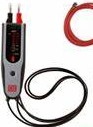 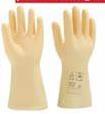 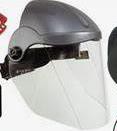 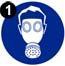 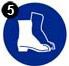 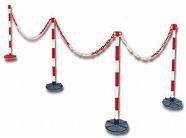 V.A.TV.A.TGantsGantsCasque de protection+visièreCasque de protection+visièreMasque respiratoireMasque respiratoireBottesBottesPoteau + balisagePoteau + balisage☐EIS☐EIS☐EIS☐EIS☐EIS☐EIS☐EPC☐EPC☐EPC☐EPC☐EPC☐EPC☐EPI☐EPI☐EPI☐EPI☐EPI☐EPI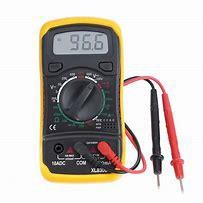 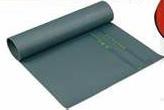 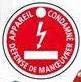 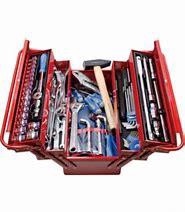 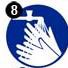 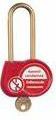 MultimètreMultimètreTapis isolantTapis isolantAfficheAfficheOutillageOutillageLavage mainLavage mainCadenasCadenas☐EIS☐EIS☐EIS☐EIS☐EIS☐EISEPC☐EPC☐EPC☐EPC☐EPC☐EPCEPI☐EPI☐EPI☐EPI☐EPI☐EPIB0B1VBRB2V□□□Baccalauréat Professionnel Maintenance des Système de Production ConnectésSession 2024DQRSous-épreuve E2. b – préparation intervention de MaintenanceDurée : 2hPage 4/6Q4Maintenance du motoréducteurDT 22Temps conseillé : 15 minutesBaccalauréat Professionnel Maintenance des Système de Production ConnectésSession 2024DQRSous-épreuve E2. b – préparation intervention de MaintenanceDurée : 2hPage 5/6Q5Partie PratiqueSur le plateau techniqueTemps conseillé : 60 minutesActions à mettre en œuvreActions à mettre en œuvreEn autonomieEn autonomiePrésence évaluateurPrésence évaluateurPréparer son interventionPréparer son interventionPréparer son interventionQ5.1Prendre en charge la demande d’intervention.Prendre en charge la demande d’intervention.Q5.2Collecter les documents nécessaires à l’interventionCollecter les documents nécessaires à l’interventionQ5.3Identifier et situer le ou les dispositifs de sécurité interne du bien.Identifier et situer le ou les dispositifs de sécurité interne du bien.Consigner le systèmeConsigner le systèmeConsigner le systèmeQ5.4Consigner le système (en présence et après accord du professeur)Consigner le système (en présence et après accord du professeur)Préparer le bienPréparer le bienPréparer le bienQ5.5Préparer le bien pour une mise en servicePréparer le bien pour une mise en serviceQ5.6Déconsigner le systèmeDéconsigner le systèmeQ5.7Vérifier la présence et les niveaux des énergies d’alimentationVérifier la présence et les niveaux des énergies d’alimentationQ5.8Vérifier l’efficacité de la chaîne de sécuritéVérifier l’efficacité de la chaîne de sécuritéQ5.9Mettre le bien en position initialeMettre le bien en position initialeQ5.10Participer à la mise en œuvre des procédures de remise en serviceParticiper à la mise en œuvre des procédures de remise en serviceQ5.11Vérifier le bon fonctionnement du systèmeVérifier le bon fonctionnement du systèmeRespecter les règles environnementalesRespecter les règles environnementalesRespecter les règles environnementalesQ5.12Le respect des règles environnementales sera évalué tout au long de l’interventionLe respect des règles environnementales sera évalué tout au long de l’interventionIdentifier et maîtriser les risques pour les biens et les personnesIdentifier et maîtriser les risques pour les biens et les personnesIdentifier et maîtriser les risques pour les biens et les personnesQ5.13La maîtrise des risques sera évaluée tout au long de l’interventionLa maîtrise des risques sera évaluée tout au long de l’interventionBaccalauréat Professionnel Maintenance des Système de Production ConnectésSession 2024DQRSous-épreuve E2. b – préparation intervention de MaintenanceDurée : 2hPage 6/6